Perfect Denis.The only slight changes I applied to the Column Expressions node formula were as follows: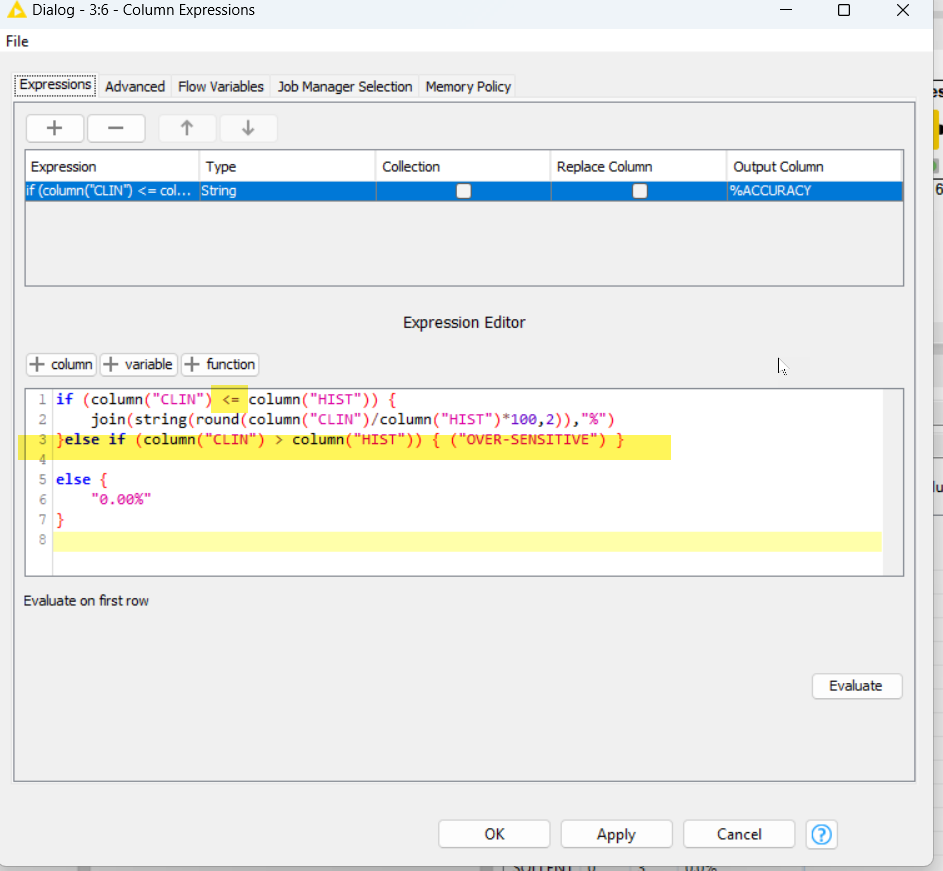 Which gives me the final output of: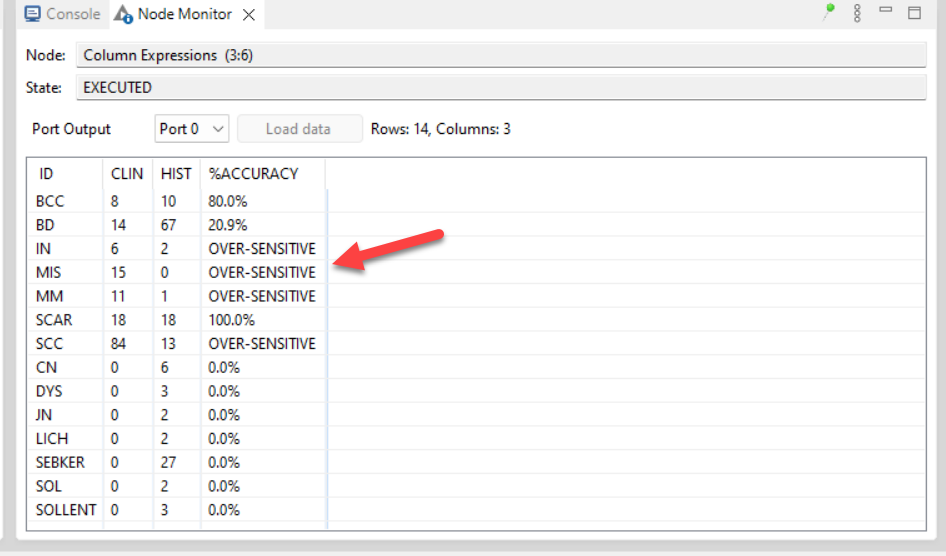 So for all technical purposes, Phase 1 of my project requirements are fulfilled.The big challenge now is how can I also create a table matrix of all the various responses counts from the row data to look similar to the example from the other pathology provider?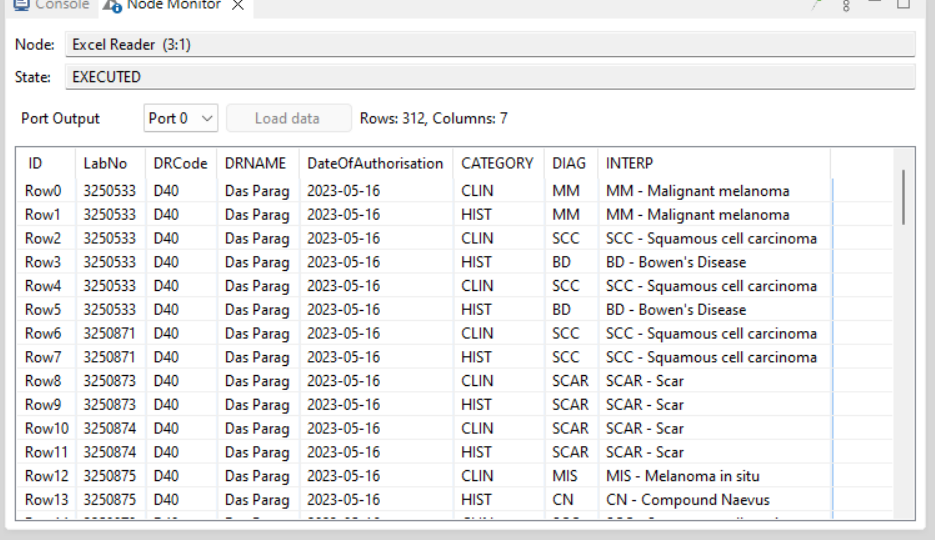 To something like this: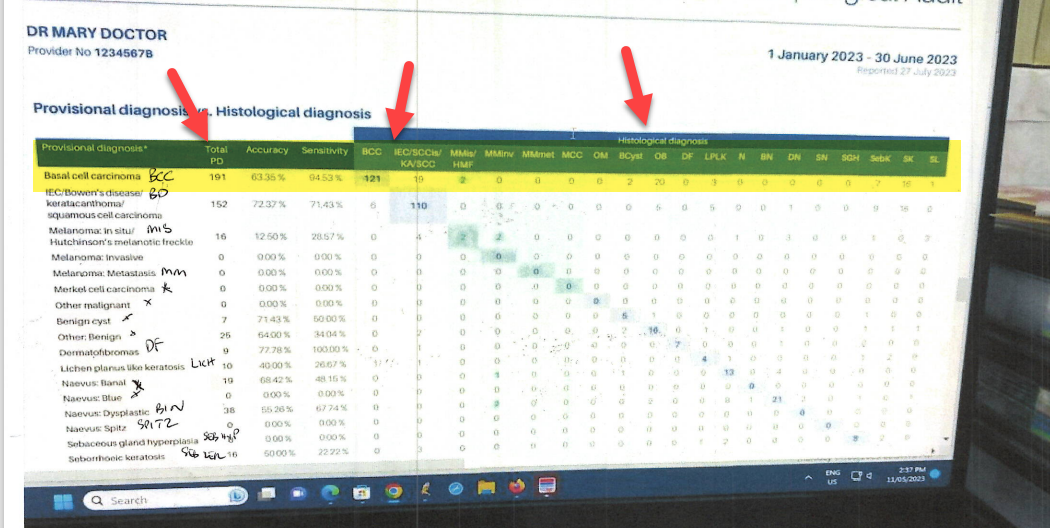 